Zmiany wersja EZmiana w zapisie oprocentowania dla terminarza sztywnego wyliczanego jako procent (prowizyjna) system w tabeli  oprocentowanie będzie wpisywał oprocentowanie przeliczone na metodę od zmiennego salda.Możliwość sprawdzenia Klienta w systemie G2I (Gate To Information)           System Gate-To-Informtion jest autorskim i unikatowym w Polsce rozwiązaniem informatycznym umożliwiającym automatyzację procesu pobierania i przekazywania informacji gospodarczej, kredytowej i rejestrowej. 
          Gate-To-Information umożliwia zintegrowanie wielu źródeł informacji w jednym miejscu i czasie. Dane z wielu źródeł informacji przedstawiane są w postaci jednego, zintegrowanego raportu kredytowego, bądź jako niezależne od siebie raporty otrzymywane ze wskazanego źródła.Konfiguracje systemu pobierania danych G2I ustawiamy w pbazie w danych firmy w zakładce „Dane pozostałe cd …”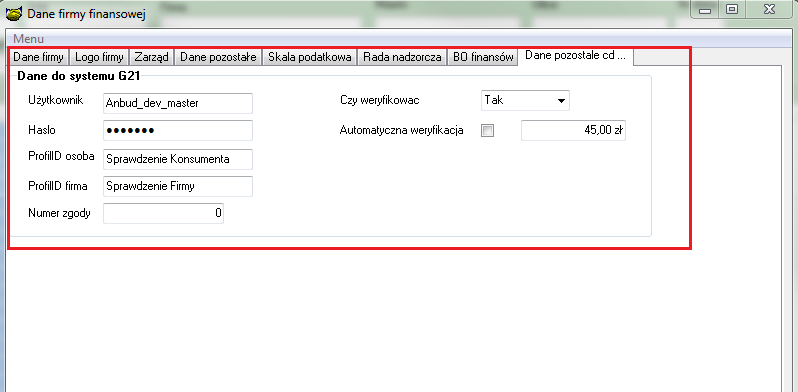 - Użytkownik – login do systemu G2I- Hasło – hasło do systemu G2I- ProfilID osoba – profil w systemie G2I do sprawdzania osób fizycznych (po peselu)- ProfilID firma – profil w systemie G2I do sprawdzania firm (po nipie)- Numer zgody – numer zgody klienta, która odpowiada za możliwość sprawdzenia go w systemie G2I- Czy weryfikować – czy dostępna jest opcja weryfikacji klienta w systemie pbaza- Automatyczna weryfikacja + kwota – przy automatycznej weryfikacji w momencie, gdy klient spełnia kryteria (jego zadłużenia są mniejsze niż podana kwota) raport nie jest wyświetlany, a automatycznie zapisywany. W przypadku nie spełnienia zadanego kryterium lub braku automatycznej weryfikacji raport jest wyświetlany na ekran z możliwością podjęcia decyzji przez operatora.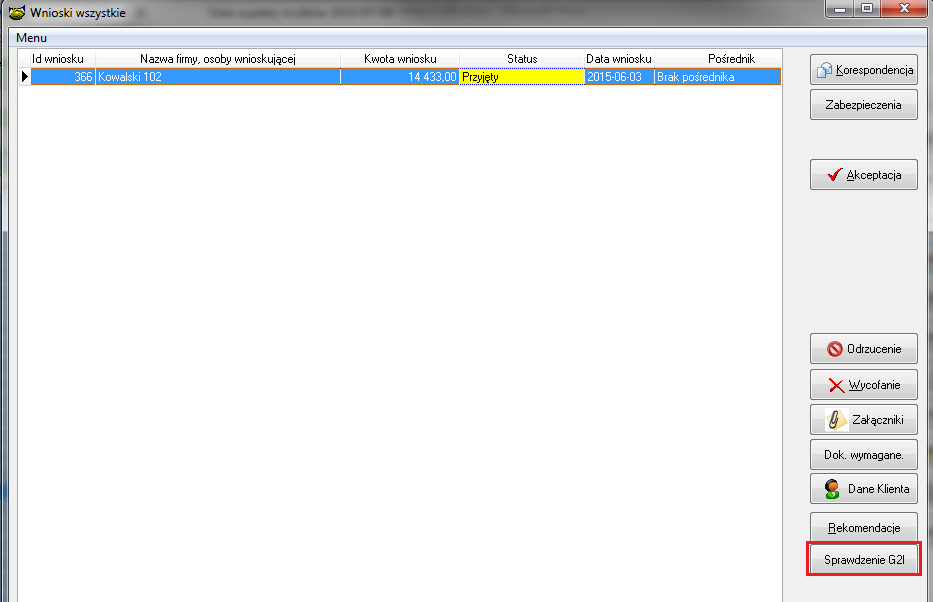 Raport G2I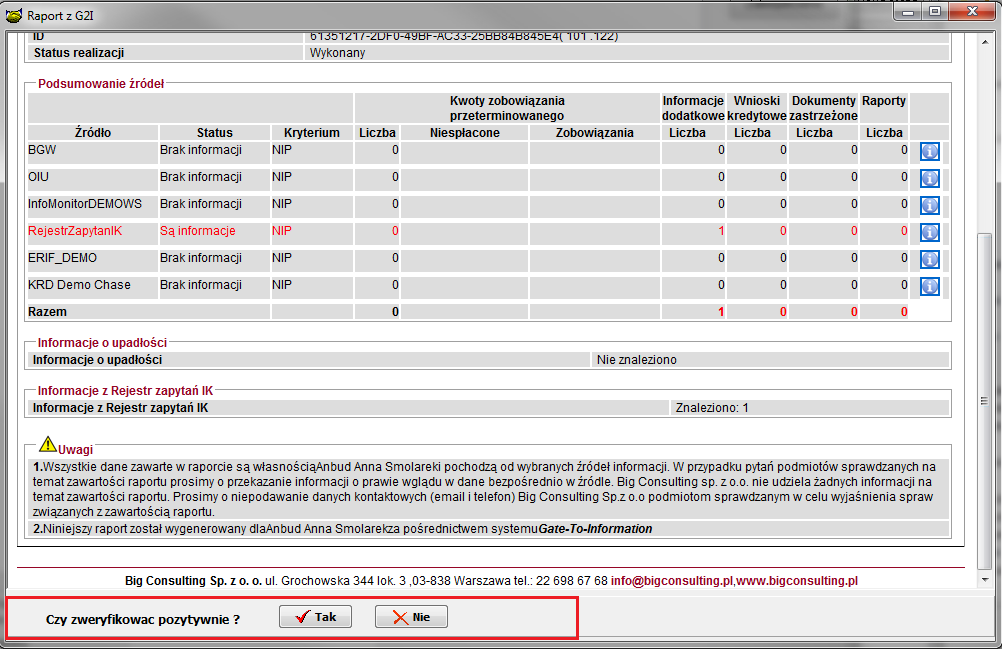 Każdy raport jest zapisywany w postaci pliku *.jpg w Załącznikach wniosku w Dokumentach źródłowych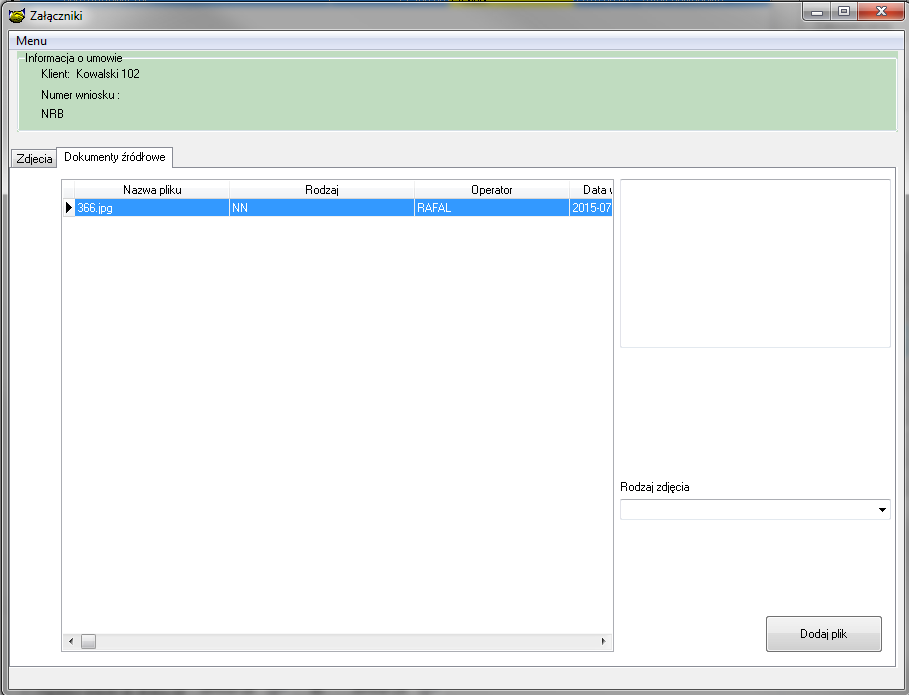 Gdy sprawdzenie było już wykonane i chcemy je wykonać ponownie system wyświetli komunikat z datą ostatnie go wykonania sprawdzenia oraz statusem.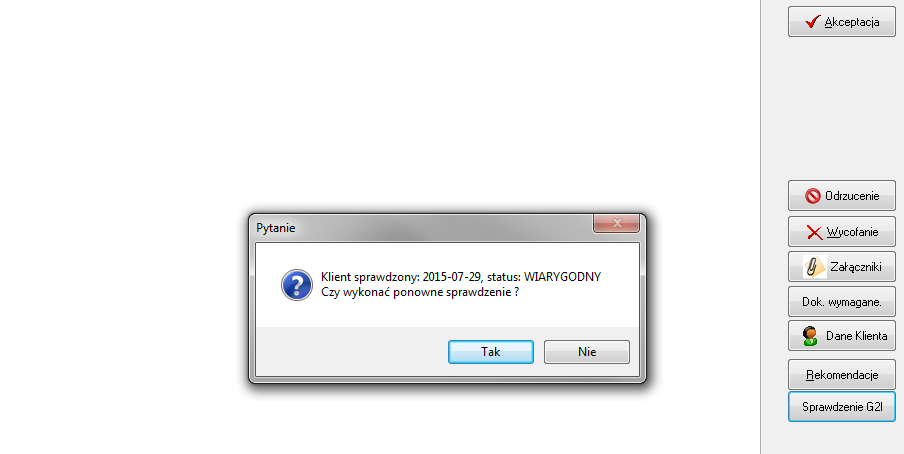 W raporcie zabezpieczeń rozbudowano filtr szukanej frazy.Gdy chcemy wyszukać dane szczegółowe w zabezpieczeniach hipotek, wybieramy najpierw typ hipoteki, później wpisujemy szukaną frazę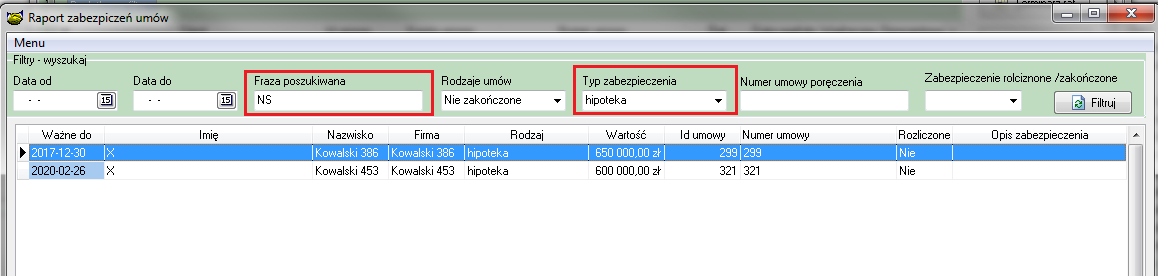 Dodano sprawdzanie poprawności wprowadzonego numeru dowodu osobistego do system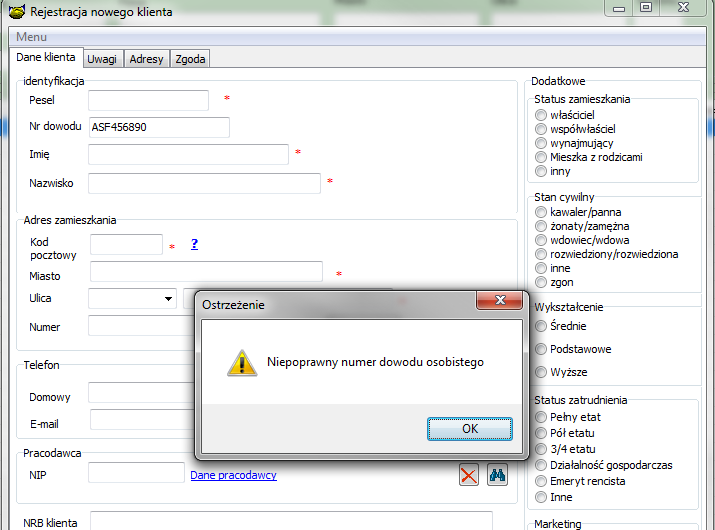 Algorytm wyliczania dostępny na stronie https://pl.wikipedia.org/wiki/Dow%C3%B3d_osobisty_w_PolsceInstrukcja instalacji wersjiWykonać kopię bazy danychWgrać program PBaza uruchomić opcję Baza->Instalacja wersjiWgrać wzorzec wydruków STANKLIENTA